Quem és tu na Web?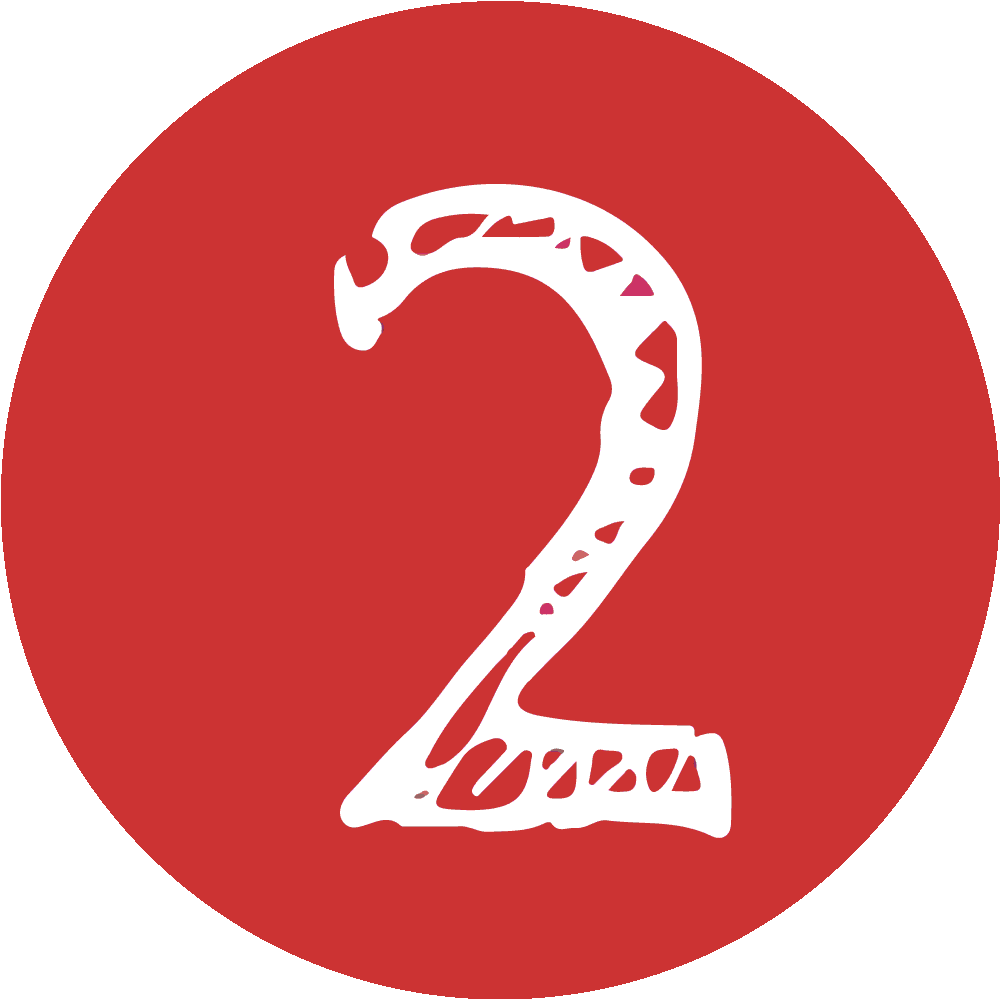 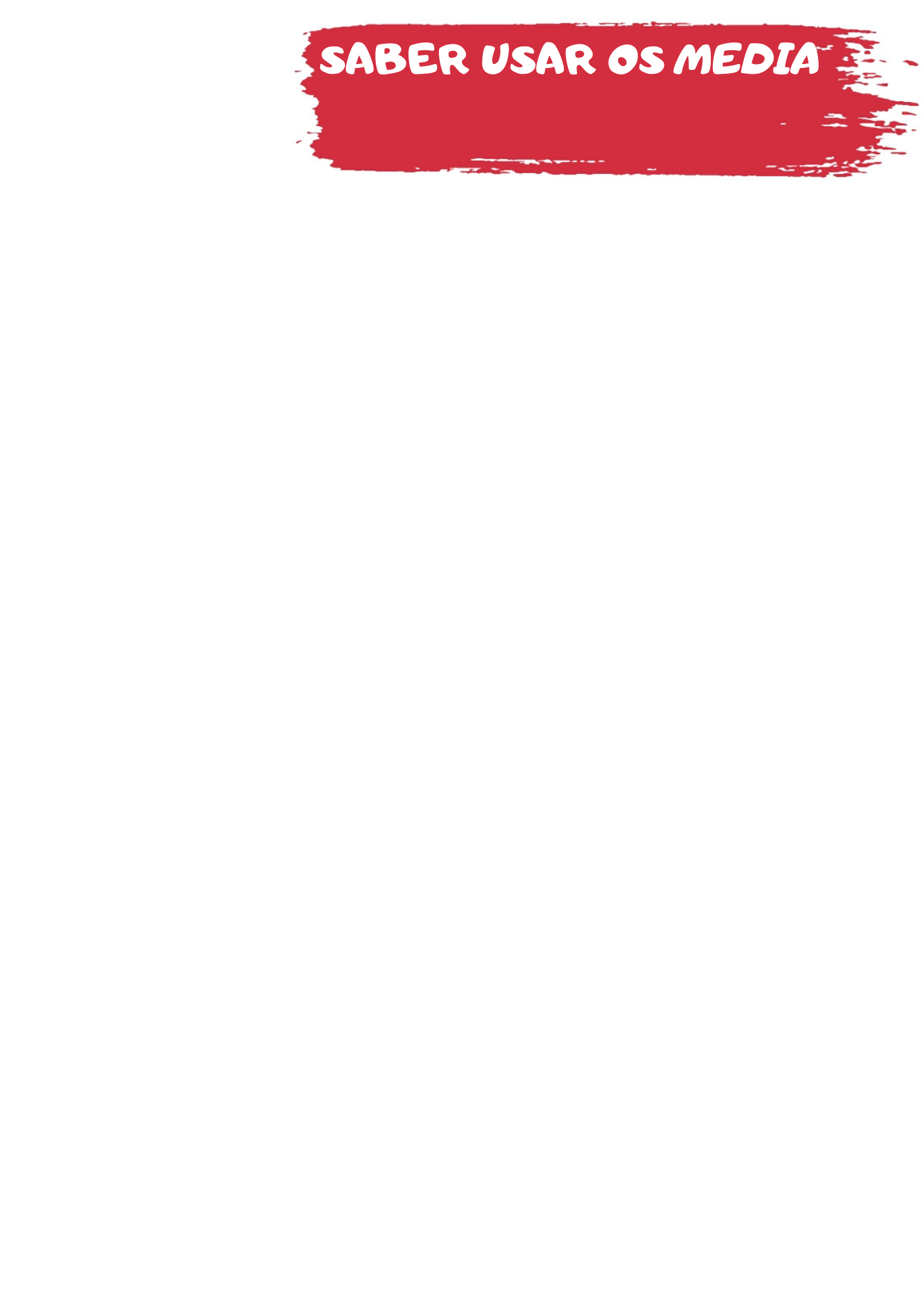 1. Visualizem o vídeo Artificial intelligence explained in 2 minutes: What exactly is AI?  2. Preencham a tabela (revejam o vídeo para recolher as informações necessárias).3. Elaborem um infográfico em que apresentam a definição de inteligência artificial e uma lista de situações do quotidiano em que a inteligência artificial é utilizada.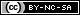 O que é a inteligência artificial?Exemplos de situações do quotidiano em que a inteligência artificial é utilizada